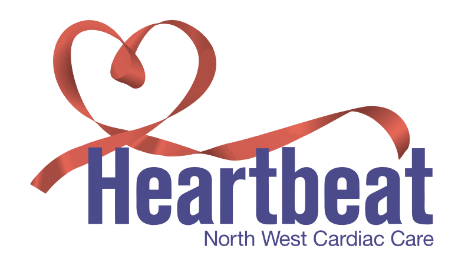 Heartbeat Lottery Self Exclusion FormIf you would like to be excluded from the Heartbeat Lottery/beneficiary lotteries and/or any other gambling related activities such as raffles/competitions that the Heartbeat Lottery may undertake please complete the following details.We will hold your details on a register to ensure that you aren't entered into any future draws and that we don't send you any promotional material. The minimum period of exclusion is 6 months. If you would like to enter our lottery again after this period you can call the Lottery Team on 01772 717147. Once you have informed us of this intention you will be given a 24 hour grace period before you can gain access and rejoin the Lottery.If you are worried about gambling please contact GamCare for help and support on 0808 8020133 or visit www.gambleaware.co.uk Please exclude me from your lottery with immediate effect and do not make any direct contact with myself during my exclusion period.Lottery name: ……………………………….……………………………………………………Membership number (if applicable)…………………………………………………………….Name: …………………………………………………………………………………………….Address: ………………………………………………………………………………………….………………………………………………………………….………………………………….Postcode……………………………Telephone Number……….………………………..…...Signature:………………………………………………….Date……………………………….Comments:……………………………………………………………………………………….…………………………………………………………………………………………………….…………………………………………………………………………………………………….Please return completed form to: Michelle Hunt, Fundraising Manager, Heartbeat, Sir Tom Finney Way, Preston, PR1 6PA